TÍTULONombre autor 1 Apellidos autor 1InstituciónNombre autor 2 Apellidos autor 2InstituciónRESUMENAquí se puede escribir el resumen de la comunicación, de unas 150-200 palabras.1. ENCABEZAMIENTO DE PRIMER NIVELAquí se puede escribir el texto de la comunicación. Cada comunicación constará de entre 10 y 12 páginas, todo incluido (texto, tablas, figuras, referencias, etc.). El plazo límite para entregar los textos completos vence el 15 enero 2019. De entre todas las comunicaciones presentadas, algunas serán seleccionadas para su exposición oral. Las restantes podrán ser expuestas mediante póster.Los contenidos textuales se realizarán en fuente Times New Roman tamaño 12 y serán justificados completamente.1.1. Encabezamiento de segundo nivelAquí se puede escribir el texto de la comunicación.1.1.1. Encabezamiento de tercer nivelAquí se puede escribir el texto de la comunicación.2. FORMATO DE LAS FIGURASLas figuras tendrán el mismo formato del ejemplo (Fig.1).Los contenidos textuales se realizarán en fuente Times New Roman tamaño 12 y serán justificados completamente.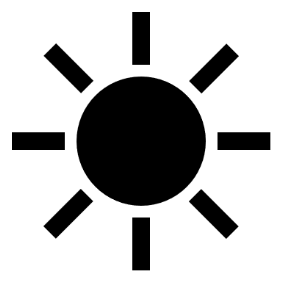 Figura 1. Icono de un sol. Fuente: Microsoft Word.3. FORMATO DE LAS TABLASLas tablas tendrán el mismo formato del ejemplo (Tabla 1).Tabla 1. Estilos y tamaños de texto. Fuente: elaboración propia.El interlineado de todo el documento será 1,15, es decir, un 115% del tamaño de la fuente empleada.Las citas a lo largo del texto se escribirán de la siguiente manera:Cuando sólo hay un autor o dos, se cita el primer apellido de todos los autores: (Banister, 2008) o Banister (2008).Cuando hay tres o más autores, se cita sólo el primer apellido del primero de los autores seguido de “et al.”: (Ewing et al., 2003) o Ewing et al. (2003).REFERENCIASBANISTER, D. (2008). The sustainable mobility paradigm. Transport Policy, 15, 73-80.DIRECTORATE GENERAL FOR PROPERTY ASSESMENT. (2014). http://www.catastro.meh.es/DE UREÑA, J.M. (2012). Territorial Implications of High Speed Rail. Ashgate, London.EWING, R., SCHIEBER, R. and ZEGEER, C. (2003). Urban sprawl as a risk factor in motor vehicle occupant and pedestrian fatalities. American Journal of Public Health, 93(9), 1541-1545.FERNÁNDEZ-ARACIL, P. (2017). Reflexiones y propuestas sobre el sector agroalimentario. En: R. Abadía y J. Melgarejo, El sector agroalimentario: Sostenibilidad, cooperación y expansión, 259-270. Ayuntamiento de Orihuela y Universidad de Alicante, Alicante.Elemento de textoEstilo de fuenteTamaño de fuenteAspectoTítuloTimes New Roman16NegritaEncabezamientosTimes New Roman12NegritaTítulos de tablasTimes New Roman12Sin negritaTítulos de figurasTimes New Roman12Sin negritaTexto en párrafosTimes New Roman12Sin negrita